PRAVIDLA PSANÍ VE WORDU1.	na konci řádku nemačkám ENTER; ten zmáčknu, pouze pokud končí odstavec2.	celý text nejprve napíši, pak jej začnu upravovat (tzn. upravím písmo – barvu, velikost, typ apod.; zarovnám text: do bloku – na střed – vpravo – vlevo; upravím odstavce – naformátuji je [odstavce vytvořím posunutím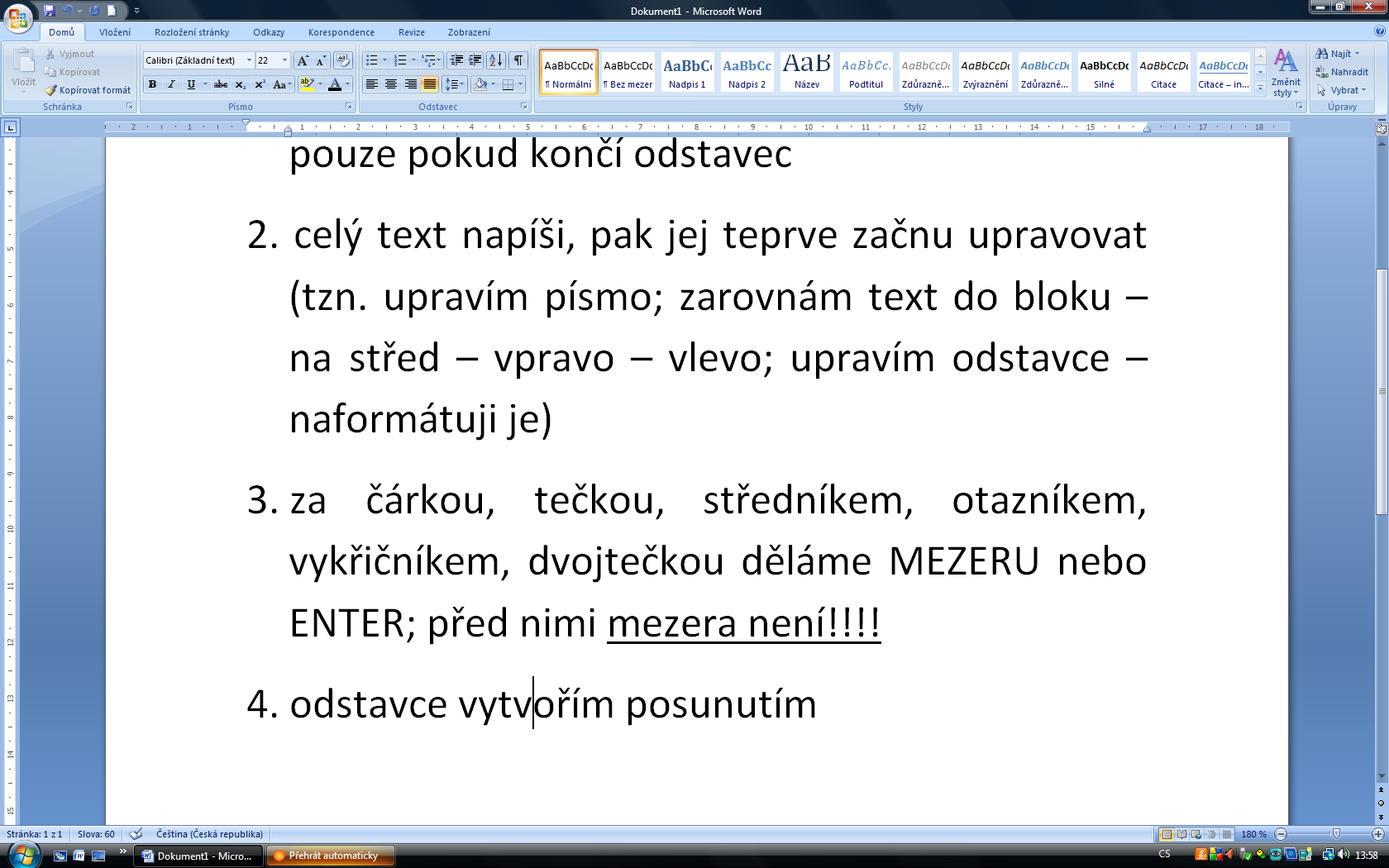 horní šipky na pravítku ];vložím obrázky nebo tabulky, ohraničím text, upravím pozadí stránky)3.	za čárkou, tečkou, středníkem, otazníkem, vykřičníkem, dvojtečkou uděláme MEZERU nebo ENTER (na konci odstavce); před nimi MEZERA NENÍ!!!!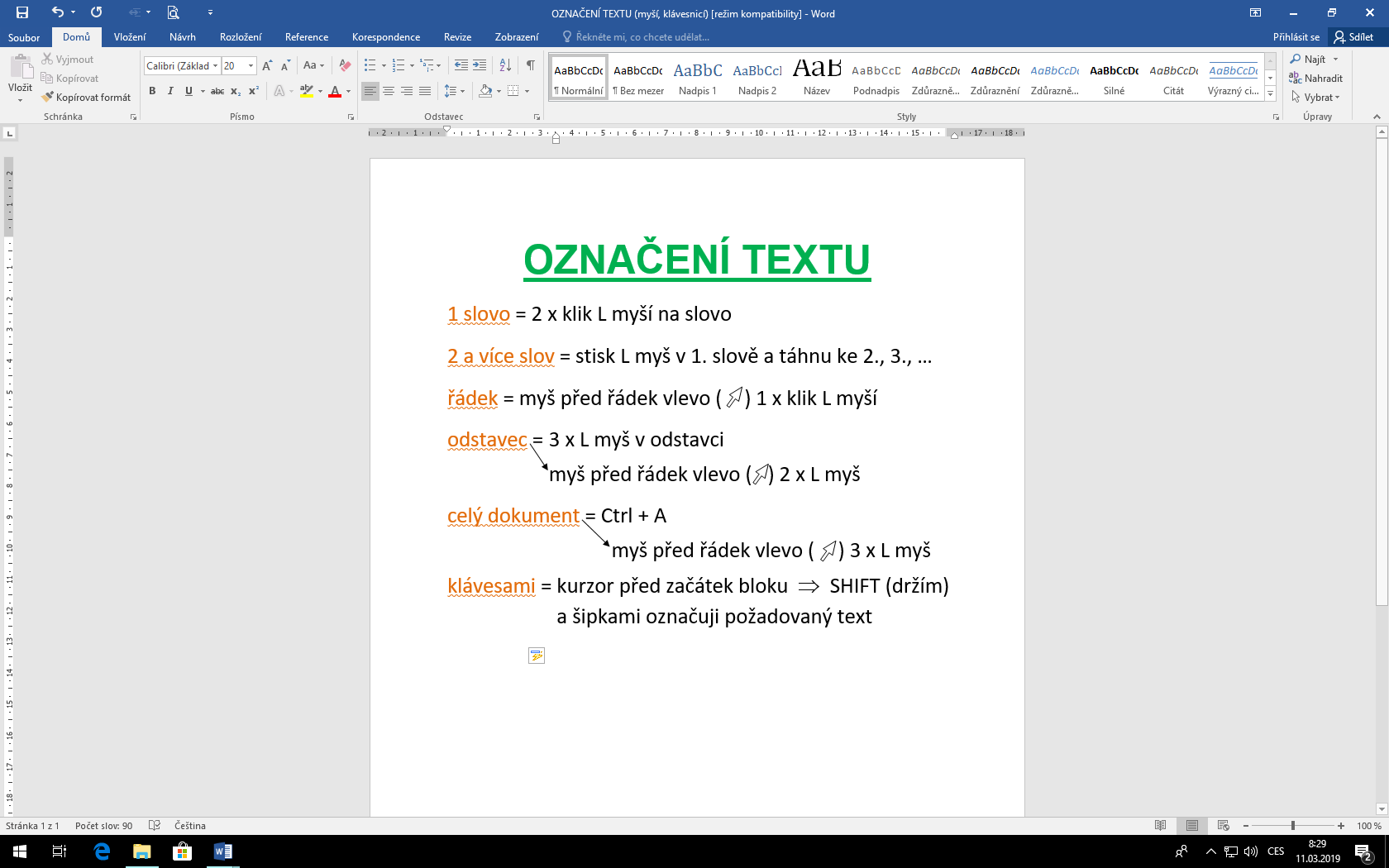 FORMÁTOVÁNÍ PÍSMAoznačím text, který chci upravitvyberu kartu DOMŮ a upravím:a) VELIKOST PÍSMA 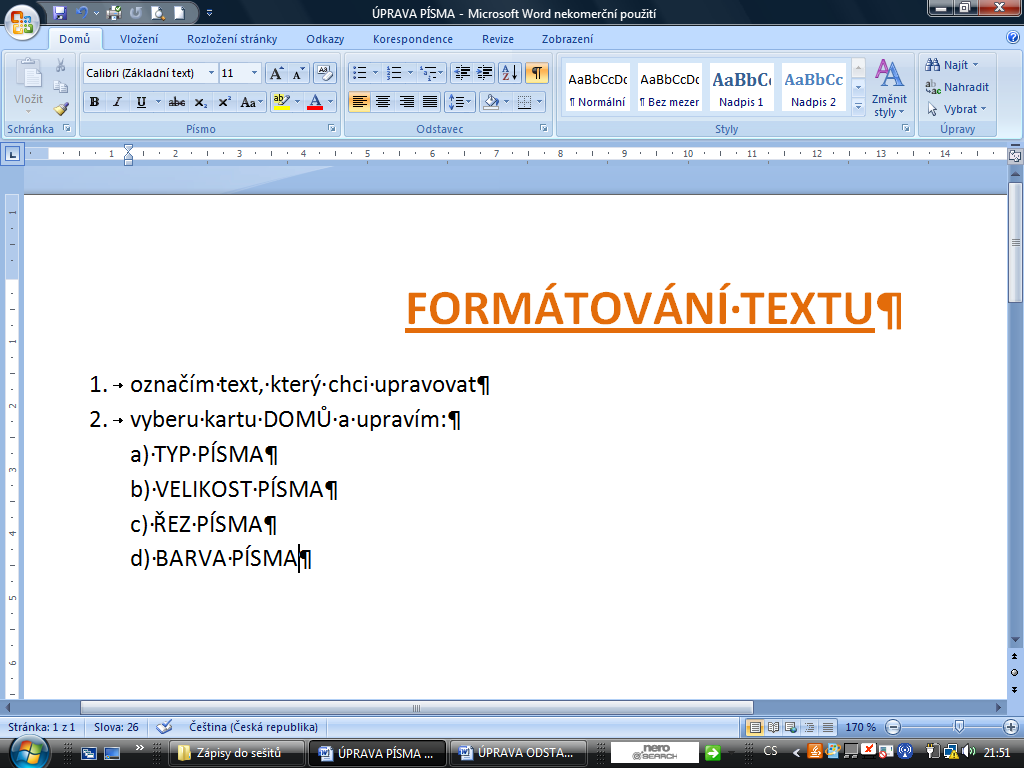 b) TYP PÍSMAc) ŘEZ PÍSMA: tučné	kurzíva	podtržení				d) BARVA PÍSMA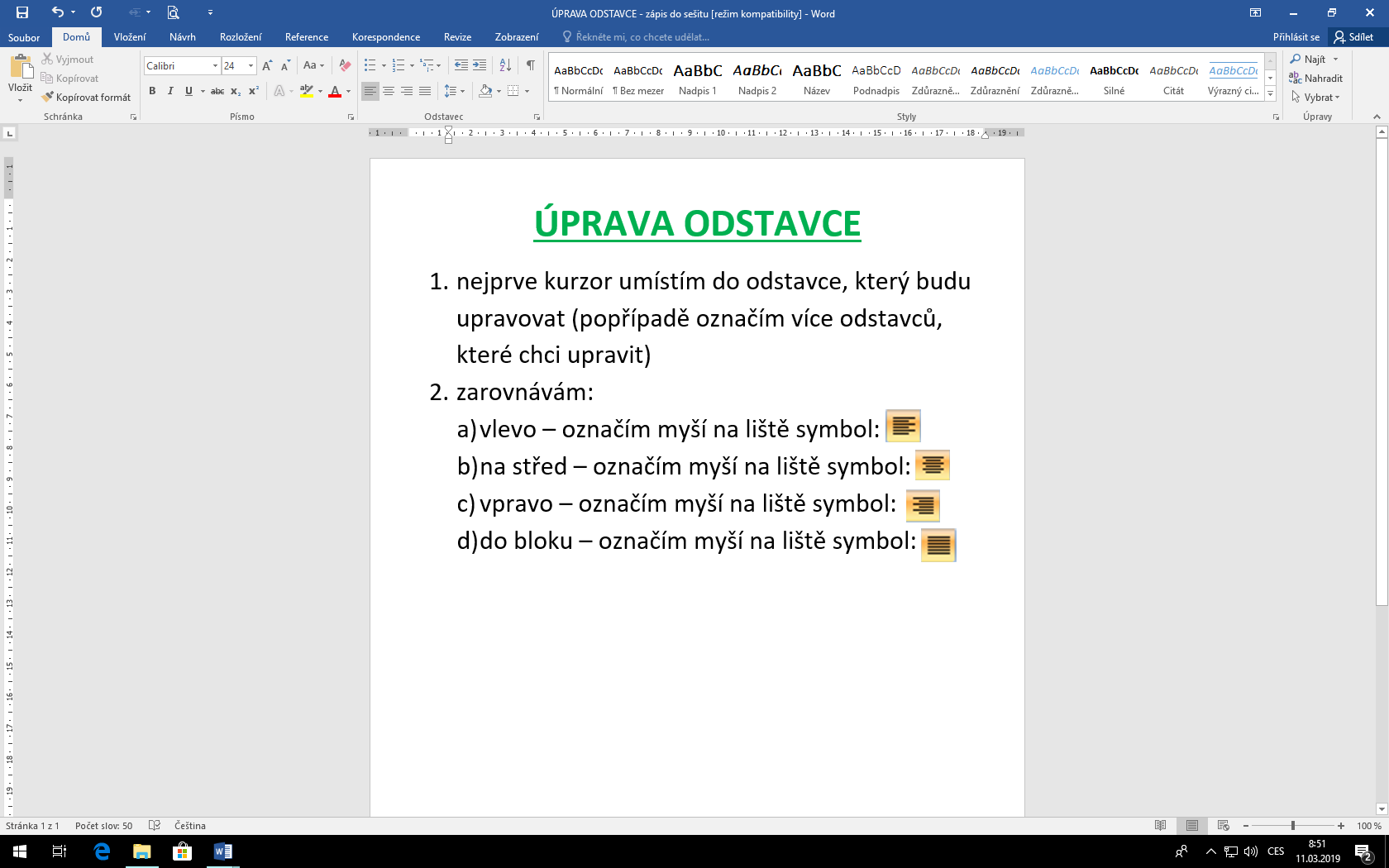 